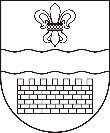 DAUGAVPILS PILSĒTAS DOMEDAUGAVPILS PILSĒTAS BĒRNU UN JAUNIEŠU CENTRS „JAUNĪBA”Reģ. Nr. 90009737220Tautas ielā 7, Daugavpilī, LV-5417, tālr. 65435787, fakss 65435657, e-pasts jauniba@inbox.lv2020. gada  10.septembrīUZAICINĀJUMSiesniegt piedāvājumuPasūtītājsDaugavpils pilsētas Bērnu un jauniešu centrs “Jaunība”Tautas ielā 7, Daugavpils, LV- 5417Tālruņi: 65435657, 65435787, 27028565Fakss: 65435657e-pasts: jauniba@inbox.lvMājas lapa: www.jauniba.lvKontaktpersona: Svetlana Rjabceva   t. 26315920                         Iepirkuma identifikācijas Nr. DPBJCJ2020/7-N“Par akordeona un akordeona aksesuāru iegādi  Daugavpils pilsētas Bērnu un jauniešu centra “Jaunība” akordeonistu ansamblim ”Akords” Iepirkuma priekšmets un mērķis:       2.1.  BJC “Jaunība” ir mūzikas studija “Kredo”, kurā darbojas akordeonistu ansamblis “Akords”. Mācību procesa nodrošināšanai un koncertdarbībai ir nepieciešams jauns inventārs – akordeons.         2.2.Cenu aptauja tiek rīkota ar mērķi izvēlēties piedāvājumu ar zemāko cenu un vajadzīgo preci.Piedāvājumu var iesniegt: pa pastu, pa faksu, elektroniski vai personīgi Tautas ielā 7. Daugavpilī, kabinetā Nr.1 līdz 2020.gada 21.septembrim  plkst.12.00.Paredzamā līguma izpildes termiņš: 2020.gada oktobrisPlānotā līguma summa – EUR 2594.00 ar PVNPiedāvājumā jāiekļauj:Pretendenta rakstisks iesniegums par dalību iepirkuma procedūrā, kas sniedz īsas ziņas par pretendentu (pretendenta nosaukums, juridiskā adrese, reģistrācijas Nr., kontaktpersonas vārds, uzvārds, fakss, e-pasts);Finanšu piedāvājums iesniedzams , norādot priekšmeta cena euro bez/ar PVN (pielikums nr.2);Ar lēmuma pieņemšanu var iepazīties mājas lapā: www.jauniba.lv un www.daugavpils.lv Specifikācija                                                                                                   Pielikums Nr.12.pielikums2020. gada ____._______________, DaugavpilīFINANŠU - TEHNISKAIS PIEDĀVĀJUMSPiedāvājam nodrošināt  akordeonu un akordeona aksesuārus  Daugavpils pilsētas Bērnu un jauniešu centra “Jaunība” akordeonistu ansamblim ”Akords” Finanšu piedāvājumsApliecinām, ka:– spējam nodrošināt pasūtījuma izpildi un mums ir pieredze līdzīgu pakalpojumu sniegšanā,  – nav tādu apstākļu, kuri liegtu mums piedalīties aptaujā un pildīt tehniskās specifikācijās norādītās prasības.Paraksta pretendenta vadītājs vai vadītāja pilnvarota persona:Nr.NosaukumsTehniskā specifikācijaSkaits1AkordeonsWeltmeister Achat 80 34/80/III/5/3 In HardcaseBasu skaits: 80Labo taustiņu skaits (Treble): 34Basu reģistri: 3Reģistru skaits (Treble): 53 niedru rindas treble pusē4 niedru rindas basa pusēKrāsa: MelnaSvars: 8,2 kgKomplektā: futlāris un siksnas12Akordeona plecu siksnas Boston 80-L-CVPlecu siksnas piemērotas 96-120 basu akordeonam.Izmēri: 99-104 x 8 cmKrāsa: melnaMateriāls: āda ar samta oderi33Plēšas akordeonam Weltmeister Saphir 41/120/ IV/11/5Esošā akordeona Weltmeister Saphir 41/120/ IV/11/5 plēšu maiņa.1Kam:Daugavpils pilsētas Bērnu un jauniešu centram “Jaunība”, Tautas ielā 7, Daugavpils, LV-5417, LatvijaPretendents,Reģ. nr. Adrese:Kontaktpersona, tālrunis, fakss un e-pasts:Datums:Pretendenta Bankas rekvizīti:Preces nosaukumsCena par iepirkuma tehniskajā specifikācijānorādīto daudzumu vienai vienībaiCena par iepirkuma tehniskajā specifikācijānorādīto daudzumu vienai vienībaiPreces nosaukumsbez PVNar PVNAkordeonsWeltmeister Achat 80 34/80/III/5/3 In HardcaseAkordeona plecu siksnas Boston 80-L-CVPlēšas akordeonam Weltmeister Saphir 41/120/ IV/11/5Vārds, uzvārds, amatsParaksts Datums